EAASI – a Gender and Diversity Sensitive Usability Evaluation Tool The TInnGO ‘EAASI’ Product Evaluation TemplateIntroductionThis template is in three parts:  Part A ensures that the product is described with both text and images, and any links to source documents or websites. Part B is a series of prompts for the evaluator to fill in, one for each ‘Indicator’ with an overall rating at the end of each section. Part C is a Summary EvaluationWe have tried to provide all instructions on the form, with a worked example. It is a Word document – so we advise creating a copy, and then clearing or overtyping the worked example.  Evaluator(s)The tool can be used by independent evaluators, whose findings can then be brought together in a summary report, or it could be completed during a workshop with co-evaluators using one form between them. If using several independent evaluators, give them each a copy, and they can add their name below. In some circumstances you could anonymise the names when the report is given back to the designers – such as Evaluator A, B C or as preferred.Part A: Product DescriptionThis section ensures that the product is defined, i.e., the ‘problem definition’ which should include details about the ‘scenario of use’ AND any key target users, (such may be available in a design brief), bearing in mind this is intended to be ‘inclusive design’.  This serves two purposes:As part of a design process, with designers completing the evaluation tool as a means of prompting thoughts about the TInnGO gender and diversity-smart mobility indicatorsOr For completion by an evaluator who has been asked to appraise a design or actual product in the marketplace – and using secondary sources such as marketing material or press articles to discover as much as they can about the design or product. Part B: EAASI IndicatorsThe following sections consider the product in terms of each of the TInnGO ‘Gender and Diversity Smart Indicators’, which are briefly explained at the start of each section. Working through each indicator has 4 steps – goal setting; evaluating; evaluating for user groups; overall evaluation.Indicator 1: Effective: Does it deliver what it promises? Does it produce the intended result from the perspective of both user and provider?‘Effectiveness’ means how far does the product produce the intended result for both user and provider. It requires thinking about the ‘user task’, as defined in the initial assessment of goals for the product, and the provider goals, and assessing whether the desired end result would be achieved. For TInnGO, ‘Effectiveness’ ALSO means thinking about the user task from the point of view of a range of users, and women in particular.  In relation to gender dimensions, it’s important to remember that ‘single trips’ are more often made by men, while women tend to make more multiple trips and ‘chained trips’ for different purposes – e.g. dropping children off at care, school, picking up groceries on way to/ from work. Other kinds of trip chaining could apply to either gender – visiting a gym or swimming pool after work for example, but we have learned that women typically do more chained trips. Travel purposes vary immensely across group intersections: to work, care, medical appointments, shopping, leisure. Step 1: Goals - The product has been designed to be effective in the following ways:Please complete the product goals per user groups.Step 2: How well does it meet the ‘Effectiveness’ goals described above?Please complete using what information you have available from your design sources Step 3: Effectiveness for Social groups and Providers – consider needs and intersections where relevant – some could be left blankStep 4: Effectiveness: Overall Evaluation Key:Indicator 2. Attractive – appealing in terms of implementation, use and benefit from both provider and user perspective‘Attractive’ Mobility is set within the context of providing safe and accessible solutions for a broad and diverse range of people.  It includes how far ‘the solution’ can be customised and made comfortable, and factors such as clean, safe and convenient. There should be scope here to consider attractiveness according to age, gender and other factors such as social grouping, ethnicity, personality. Also consider the impact on, and of, surrounding areas such as bus stops, hubs, rail stations. How is the artefact adaptable to users’ needs and wishes?  Note: With adaptability, there is some overlap with the criteria of ‘Inclusive’ (discussed later) where adaptability and accessibility can be commented on in more detail.Step 1: Goals: The product has been designed to be attractive in the following ways:Please complete below how the product has been designed to be attractive for users and providers. Step 2: How well does it meet ‘Attractiveness’ goals?Please complete using what information you have available from your design sourcesStep 4: Attractiveness: Overall Evaluation Key: Indicator 3: Affordable – cost-effective in terms of acquisition/implementation and maintenance from both provider and user perspectivesDoes this transport solution contribute to ending transport ‘accessibility poverty’?  This assesses whether people can reach their basic daily activities within a reasonable time, ease and cost – and relates to key activities that support life chances such as employment, education, health visits. (Lucas, 2016)For the TInnGO project, this incudes affordability from the point of view of public transport – so the public investment of the provider must support a solution that will be used by a wide base of users. It can also be assessed from the point of view of Affordability for individuals. This can be very subjective – e.g. a taxi could be an everyday item for people with plenty of disposable income, but a luxury for those on lower incomes. If a transport solution is likely to be adopted, it needs to be ‘affordable’ for the majority of everyday citizens, regardless of income – otherwise it is not an equitable choice. It should be kept in mind that the gender pay gap means women have fewer economic resources than men.Affordability for the transport provider, involves a discussion about investment and long-term goals, and it is important that designers consider this perspective. A distinction could be made between cost to the user of hiring/sharing or owning their own means of transport e.g. cycles. Public authorities can provide shared means of transport or facilities for parking of privately owned items. If hire vehicles are in a central hub, affordability of getting to the hub from an out-of-city location could also be considered. Step 1: The product has been designed to be affordable in the following ways:Step 2: How well does it meet ‘Affordability’ goals?Please add evaluations based on the goals outlined above and complete the additional questionsStep 3: Affordability for Social groups and Providers – consider needs and intersections where relevant – some could be left blankStep 4: Affordability: Overall Evaluation KeyIndicator 4: Sustainable: Sustainable development is development that meets the needs of the present without compromising the ability of future generations to meet their own needs.One key goal of sustainable travel is to reduce CO2 emissions, and enhance travel in an environmentally friendly and ‘green’ way, whether this is a mode of travel, or an infrastructure product. For example, utilising new ‘Smart’ technology may provide an advantage to the users in terms of ease of use or access to better information, improving traffic flow and reducing congestion. Sustainability should be offered to a wide group of users, offering green transport opportunities both now and for the future. Sustainability may also take into account the use of materials, energy and the life and maintenance of the product, from both user and provider perspective, (UN Goal 12). Step 1: The product has been designed to be sustainable in the following ways:Step 2: How well does it meet the ‘Sustainable’ goals?Please add evaluations based on the goals outlined above and complete the additional questionsStep 3: Sustainability for Social groups and ProvidersIs this a ‘sustainable choice’ for these groups? Consider needs and intersections where relevant – some could be left blankStep 4: Sustainability: Overall Evaluation KeyIndicator 5: Inclusive: Which stakeholders/users are served by the product? What aspects promote the inclusive approach? What barriers will this help to overcome?Inclusion is seen as a universal human right. The aim of inclusion is to embrace all people irrespective of race, gender, disability, medical or other need. It is about giving equal access and opportunities and getting rid of discrimination and intolerance (removal of barriers). It affects all aspects of public life.Inclusive design: Inclusive design is about making places that everyone can use. The way places are designed affects our ability to move, see, hear and communicate effectively. Inclusive design aims to remove the barriers that create undue effort and separation. It enables everyone to participate equally, confidently and independently in everyday activities and to access a product or service equally – however they encounter it.Inclusive design is aimed at considering and combatting discrimination against certain groups of people and the intersections between them. It should particularly consider groups who may be vulnerable because of perceived differences, such as ethnicity or different gender or ability.We do not ask for goals to be defined here, these will be evident from the earlier sections. We simply offer questions to assess inclusive design for products. This section also includes explicit questions to assess how the product caters for the widest range of ability, by making the abilities more explicit. This is not an exhaustive list but covers the types of ability normally considered in an ‘accessibility checklist’. Considering this list may prompt designers to think about inclusivity issues they might otherwise have overlooked. Step 4: Inclusivity: Overall Evaluation KeyPart C: Overall AssessmentThis is intended to summarize how the product fits with its own defined goals and how far it meets ‘Gender and diversity smart’ criteria. The Evaluator should complete a rating based on the ratings per each indicator already completed. KeyWhat next?Evaluator NameDr Janet SaundersAffiliationCUProduct Description Type your answers below – a worked example is provided Name of product or brief summary if it doesn’t have a Namee.g. an e-scooter for a shared hire schemeSource organisation or design sourcee.g. Coventry University Student Designer for TInnGO  Open Innovation PlatformProduct Goal / problem definition/ purpose / USP Describe briefly what the product is for, who it is for, what problem it solves. (This can be developed further in the following questions)e.g. A speedy and low effort way for Adults without children to get around a cityReduces the need for users to drive a car, increases active travel, and shared transport.The user accesses the scooter from a central hub, and can return it to a number of docking areas. What part of this product are you evaluating? Be specific about what is being evaluated, e.g. if this is a vehicle – is it only the interior, or does this include the exterior also. Is there a service design component?e.g. Just the e-scooter itself, not the service model or the means of accessing it.Is a design brief available? If Yes, please attach it or provide a linke.g. No, several schemes exist alreadyDo we know anything about the design process? Was there any co-creation or user involvement? Were diverse groups included?e.g. The design was co-created by students and staff with a mix of gender/age, but no other groups were consulted User groups, primary and secondary, plus others  - may include the service provider or other people who may be affected or share space with the producte.g. Primary: A person (any gender) who needs or prefers a speedy way of getting around the city without walking; persons commuting from train station or car park on city perimeter to another destination within the city. Secondary: persons visiting the city for leisure or light shopping;Tertiary – scooter company/ council employees collecting the e-scooter from a docking hub and maintaining / or cleaning them between users; Fourth – other pedestrians and road usersTask ContextDescribe any specific task requirements, think about e.g. the street environment, time of day, lighting, weather, user luggage needs, journey distances… e.g. could be used during the day or at night under street lighting, for short distances around the city centre, sharing space with pedestriansUsers may have bags and/or handbags and/or commuter backpacksUser needsDescribe any specific user requirementse.g. The e-scooter will be used by as wide a range of users as possible, aged 16 or over, different weights and types of footwear will need to be accommodated, they may be first-time scooter users. Safety is an important factor for all users, as well as other pedestrians and road trafficImages of the productPaste one or more images  of the product into the column on the right, up to 3 is suggestedImage 1 – main imageImage 2 – additional imageImage 3 – additional imageUser Group(add target users AND other citizens who use the same city space)How would it be effective for end users?Commuters / workers / tourists/ young peopleThe e-scooter should be measured in terms of how well it enables people to move speedily and safely around the city, without overly impacting the safety and convenience of othersOther groups of citizensThe e-scooter should not impinge on other’s enjoyment or safety in the cityProviders(complete as appropriate)How would it be effective for providers?Local Councilse.g. Local councils or civic authorities will need a solution that is easy to maintain and can be provided to people at the right place, right time, right quantity.Charitiese.g. Not applicableBusinessese.g. Shared transport businesses can earn a profit from the number of riders GoalDoes it meet the goal?Enable commuters, tourists, young able-bodied people move speedily around the citye.g. Yes, for these usersDoes not overly impact safety and enjoyment of otherse.g. Possible issues for safety, anxietyEasy to maintain, adequate supply,  can earn a profite.g. Need more investigation‘Gender and Diversity Smart’ EffectivenessIs it effective for commuters?Yes – it provides a speedy solution within city from transport hubIs it effective for leisure visitors?Yes if on a single trip within cityIs it effective for single trips?YesIs it effective for chained or multiple trips? Unlikely. Only if it can be parked and returned to, or hired for the whole trip Is it effective for care related trips travelling with children or a dependent adult? E.g. to nursery, day-care, hospitals, schools?No – it is one person use onlyIs it effective for trips with luggage or shopping?Only with a rucksack – other types of baggage are poorly accommodatedDoes it impinge on others enjoyment or perceptions of safety in the city?Yes it does where shared pavements are usedGroupScore percentage‘Effectiveness’ considerationsWork commuters100Very effective if they have a backpackLeisure / off peak travellers100Very effective if they have a backpackWomen in general70Use may be dependent on shoes and clothingWomen or others making multiple / chained trips0Not effective for trip chainingAdults travelling with dependent children or carersNANot effectiveLow income groups, people on welfare50Low cost hire could reduce need to own a vehicleYoung people and students50DittoSchool-children travelling independentlyNANot applicableOlder people0Unlikely to usePeople with disabilities, physical or cognitive?Unlikely to be usefulPeople travelling from or to remote locations?Not knownMinority ethnic groups50Could be cultural disincentivesPeople feeling vulnerable  in public spaces50Not known – some could find it a benefit to move faster than walkingTransport Providers50Will depend on business modelConclusions   (Total % / n of applicable groups)43%Very effective for some users, but excludes othersPlease summarise based on the comments and evaluations aboveEffective for who? Is it effective for the citizens it is aimed at?e.g. The e-scooter is very effective for the able bodied commuters and tourists it is aimed at.e.g. Providers may find it an effective means of providing shared active travel, businesses who provide it may find it an effective source of profitMany other citizens would be excluded howeverNot Effective for who?e.g. Women may be deterred from use due to their ‘office’ clothing or footwear. It is not effective for trip chaining or with dependents, or anyone carrying shopping. People with physical or cognitive disabilities will be excluded, people on low incomes may consider the cost too high. The impacts on pedestrians will reduce safety and comfort. Congested pavements may pose safety issues, and reduce the effectiveness of the scooter. Local authorities may consider the impacts on ‘other citizens’ too high for this to be effective as a solution Percentage Score43%Copy a smiley to give your overall impression 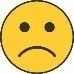 Excellent (70 to100%)Good (60-69%)Satisfactory (50-59%) Poor (40-49%)Fails this indicator (0-39%)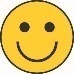 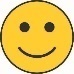 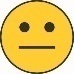 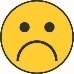 Target user group(complete as appropriate)How will it be attractive to end users?Commuters / workerse.g. The solution provides a speedy way to get around city locations or from a transport hub/ park & ride to place of workTouristsAs aboveYoung peoplee.g. The product can be perceived as a ‘fun’ way to get around the city, if pick up and drop off are conveniently located, especially as users may not own cars and are likely to be arriving by train or bus from outside the cityProviders(complete as appropriate)How will it be attractive to providers?Local Councilse.g. Local councils or civic authorities will be attracted to this because it offers across city individual transport on demand, and will reduce the need for car driving and parking inside the city. It increases ‘Active Travel’ options, a goal for population fitness.  It also is in keeping with the ethos of a ‘modern’ city. There could be a profit-sharing model with a third party provider.Charitiese.g. Not applicableBusinessese.g. Shared transport businesses can earn a profit from the number of riders Attractiveness GoalDoes it meet the goal?Enable commuters, tourists, young able-bodied people to move speedily around the city, in a fun waye.g. Yes, for these users, this is fun and appealingLocal Council’s and 3rd parties’ goalse.g. Yes it does, however the impacts on other citizens may make it less attractive Step 3: Attractiveness to Social groups and Providers – consider needs and intersections where relevant – some could be left blankPlease summarise based on the comments and evaluations aboveAttractive to who?e.g. Young people and fit commuters or similar tourists – these are the main groups it is designed for, so it meets those goals.Not Attractive to who?e.g. Women making chained tripse.g. Women in general will find these less attractive due to issues with trip chaining, footwear, clothing and bagse.g. Older people or people with limited physical abilities are not likely to find e-scooters attractive to use because of its physical demandse.g. Other pedestrians have been shown to find the e-scooters unattractive because they fear collisions or injury to themselves, particularly users with reduced mobility for a variety of reasons including poor sight / hearingThe disadvantages may outweigh the advantages from a Provider’s point of view.Percentage Score34%Copy a smiley to give your overall impression 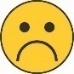 Excellent (70 to100%)Good (60-69%)Satisfactory (50-59%) Poor (40-49%)Fails this indicator (0-39%)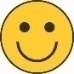 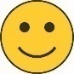 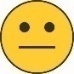 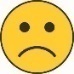 User Group(complete as appropriate)How is it affordable to end users?Commuters / workers / tourists/ young peoplee.g. This product is designed to be relatively cheap for all, depending on the way it is charged (no information available)Providers(complete as appropriate)How is it affordable to providers?Local Councilse.g. Local councils or civic authorities will need to assess the affordability of provision for set-up costs, ongoing maintenance, stolen items. There could be a profit-sharing model with a third party provider.Charitiese.g. Not applicableBusinessese.g. Shared transport businesses can earn a profit from the number of riders Affordability Goals as defined aboveAnswers – please complete using what information you have available from your design sourcesCommuters / workers / tourists/ young peoplee.g. Would be cheap to use, for those with incomes, people on very low incomes may have to weigh up cost vs walking Providers and Businessese.g. the cost of maintenance and theft/dumping will have to be consideredGender and Diversity Smart ‘Affordability’ QuestionsIs an affordable alternative provided? – e.g. a walking routee.g. It will follow the same route as a walking route in most cases. We do not have information about price comparison to e.g. buses, tramsIs it affordable for the transport provider? Is there a break-even level? e.g. We do not have information about price comparison to e.g. buses, tramsIn the case of ‘shared transport’ - Will users’ own vehicles’ be permitted (e.g., personal bikes, e-scooters)?e.g. No personal e-scooters permitted but hard to policeDoes this solution allow access to basic daily activities within reasonable time and cost? Consider e.g. bus routes, employment sites, education access, health visits. e.g. Yes, for those who can use it, it is quicker than walking, if destination is within permitted area, and can probably get the user closer to their destination. No information available on comparison to other forms of transport.GroupScore percentage‘Affordability’ considerationsWork commuters100e.g. Affordable in relation to income level – it will always be cheaper to walkLeisure / off peak travellers100DittoWomen in general70Ditto in relation to income levelWomen or others making multiple / chained trips0Probably not useful or affordableAdults travelling with dependent children or carersNALow income groups, people on welfare20It will always be cheaper to walkYoung people and students40Affordable in relation to income levelSchool-children travelling independentlyNAOlder people50If some public transport is free or subsidised does e-scooter fit this model? People with disabilities, physical or cognitive50Likely to have income restrictionsPeople travelling from or to remote locations?Not knownMinority ethnic groups50Likely to have income restrictionsPeople feeling vulnerable  in public spaces50Not knownTransport Providers50Will depend on business modelConclusions   (Total % / n of applicable groups)52%Please summarise based on the comments and evaluations aboveAffordable for who? Is it affordable for most citizens?e.g. The solution is designed to be priced so that it is affordable for most users, as a way of saving time over walking for a small charge. It is likely it will seem more affordable to work commuters from a time/cost assessment, than it will for people on low or minimum incomes, who might prefer to walk and save their money.e.g. Providers may find it affordable if it can be shown to have acceptable running costs or break-even return on investment from ride fares Not Affordable to who?e.g. Women in general will find affordability harder than men because of lower economic resourcese.g. Older people on low incomes are not likely to find it affordable and may prefer to sit on a (subsidised) buse.g. How it is priced will affect whether young people as students or low earners think the time saving or novelty is worthwhile the cost.The cost of lost or vandalised units or maintenance may impact Public Provider affordability.Percentage Score52%Copy a smiley to give your overall impressionExcellent (70 to100%)Good (60-69%)Satisfactory (50-59%) Poor (40-49%)Fails this indicator (0-39%)User Group(complete as appropriate)How is it sustainable to end users?Commuters / workers / tourists/ young peoplee.g. The e-scooter’s use as speedy active travel can reduce the need for commuters to bring cars into the city, thus reducing CO2 Emissions.  It may also reduce the numbers needing bus transport, again reducing emissions.  Providers(complete as appropriate)How is it sustainable for providers?Local Councilse.g. Reduce CO2 emissions because there are fewer cars (and buses?)  in the cityThe e-scooter is made of sustainable materials. The hiring model means only a certain number of scooters are provided for the capacity of the city centre.Charitiese.g. Not applicableBusinessesUse of sustainable materials and repairability will be importantSustainable Goals as defined aboveAnswers – please complete using what information you have available from your design sourcese.g. Reduces need for commuters to drive within city, reduce numbers needing bus transporte.g. This may take some users out of cars and buses, but only those able to use e-scooters e.g. provider goalsE.g. Scooters are made of sustainable and recyclable materialse.g. made from sustainable materialse.g. Almost completely sustainable materialse.g. encourages users to use buses lesse.g. Encourages younger/fitter people to use buses lesse.g. encourages users to use public transport and/or e-scooter leaving car at homee.g. Encourages some users onlyEasy to maintaine.g. Reasonably easyLong life of producte.g. So long as e-scooter is not stolen or dumpedGender and Diversity Smart Questions related to SustainabilityIs it sustainable for single trips?YesIs it sustainable for chained or multiple trips? UnlikelyAre some groups more attracted to sustainable solutions than others? Does the solution cater for these differences?If younger people are more attracted to sustainable solutions, then this certainly appeals to them. Will the transport solution continue to be sustainable when users’ needs change?Yes: Because of the hiring model – a user does not own the item so  if their needs change e.g. become parents or older people or less able to use an e-scooter then the product will remain available to people who can make use of it Does it provide speedy trips with no emissions?YesWill it encourage users to leave their cars behind?PotentiallyWil it replace bus travel?Yes but only for younger more able-bodied usersGroupScore percentage‘Sustainability’ considerationsWork commuters100A sustainable choiceLeisure / off peak travellers100DittoWomen in general70Potentially yesWomen or others making multiple / chained trips0Probably not chosenAdults travelling with dependent children or carersNALow income groups, people on welfare40Potentially yesYoung people and students60Likely viewed as a Sustainable choiceSchool-children travelling independentlyNAOlder people0Unlikely to see this as a sustainable option People with disabilities, physical or cognitive50Likely to have many reasons not to usePeople travelling from or to remote locations?Not knownMinority ethnic groups50Potentially yesPeople feeling vulnerable  in public spaces50Not knownTransport Providers70Will depend on business model, but is viewed as sustainableConclusions   (Total % / n of applicable groups)600/11=55%Please summarise based on the comments and evaluations aboveSustainable for who? Is it sustainable for most citizens?e.g. The e-scooter is sustainable in that it will appeal to the able bodied commuters and tourists it is aimed at. i.e.Students getting from home to campus, without driving, commuters coming into city by another means such as train and needing transit to place of workMany other citizens would be excluded howeverNot Sustainable for who? How is it not sustainable?e.g. Excludes anyone not fit enough or confident to use it, excludes people with baggage, excludes people making chained trips, excludes people with accompanying dependants Women may be deterred from use due to their ‘office’ clothing or footwear. It is not effective for trip chaining or with dependents, or anyone carrying shopping. People with physical or cognitive disabilities will be excluded, people on low incomes may consider the cost too high. The impacts on pedestrians will reduce safety and comfort. Congested pavements may pose safety issues, and reduce the effectiveness of the scooter. There is a likelihood of theft in the hiring model, or items left abandoned in parks, riversides, or dumped – and when this occurs it is definitely NOT sustainable, wasting resources.Percentage Score55%Copy a smiley to give your overall impression Excellent (70 to100%)Good (60-69%)Satisfactory (50-59%) Poor (40-49%)Fails this indicator (0-39%)TInnGO Questions related to InclusivityPercentageAnswersDoes it offer effective, affordable, attractive and sustainable transport for all social groups?10%e.g. No, because some groups are excluded by ability or ageDoes the solution provide security for vulnerable groups?30%e.g. Some evidence that women prefer this to walking, although it was not designed to provide this feelingDoes the solution apply to various social groups with regard to economy, disability, age?20%e.g. May only be preferred by younger people, only for the most ableWhat anti-discrimination efforts might be applied to this product/solution?  Please make recommendations.NARecommendations needed here: e.g. perhaps a sit version of the scooter should also be offered, with carriage stowage for walking sticks and handbagsPhysical and cognitive Accessibility questions:Will anyone be excluded because of issues with:Vision impairment0%YesHearing impairment0%? possiblyCognitive impairment0%YesStrength, dexterity or reach0%YesMobility: Walking, stair climbing, standing or balance0%YesAre provisions made for users with mobility aids.e.g., Wheelchair users, crutches and walking sticks?0%NoOverall Inclusivity Percentage = Total / n (mean)6%Please summarise based on the comments and evaluations aboveWho is included in this solution?e.g. Anyone over 16 (?) who is physically fit with good balance, eyesight and hearing, the confidence to ride it and probably wearing flattish heels, and ideally trousers or shorts, carrying their things in a shoulder bag or rucksackWho is NOT included in this solution?e.g. Anyone not physically able to ride an e-bike, due to personal ability or weakness, anyone with cognitive disability, i.e. it is likely most older people will feel excluded. In addition, anyone with heavy luggage or unsuitable footwear or clothing, anyone with accompanying children etc will not be able to use the e-bikee.g. it seems likely anyone with a visible ‘difference’ will feel uncomfortable about drawing attention to themselves by riding an e-bike, depending on personality Percentage Score6%Copy a smiley to give your overall impressionExcellent (70 to100%)Good (60-69%)Satisfactory (50-59%) Poor (40-49%)Fails this indicator (0-39%)Does the design meet its own goals?PercentSmileyNotes e.g. The e-scooter meets the design brief needs of appealing to young people and active, reasonably fit commuters who may choose to integrate use of an e-scooter into their daily commute from a train or bus hub.80%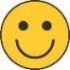 e.g. the e-scooter could be an alternative to bringing a car into the city70%Does the design meet the Gender & Diversity Smart goals - EAASI?1 - EffectiveIs the product effective?43%Effective for those who can use it – speedy and anywhere within city2 - AttractiveIs the product attractive to a wide range of users?34%Attractive to certain groups of users, mainly younger persons, possibly more males, but not others3 - AffordableIs the product affordable to a wide range of users?52%This is a Shared transport solution so affordable depending on charges for users and break-even point for providers  4 - SustainableIs the product sustainable / does it encourage sustainable behaviour?55%Good sustainability, as alternative to car travel, easy maintenance, OK  so long as they are not stolen5 - InclusiveIs the product inclusive from the point of view of gender and diversity? From the point of view of Accessibility?6% Not very inclusive, does not support chained trips, useful only for those with fitness and confidence, appropriate clothing, minimal luggage, reported to have negative effects and even dangerous to some disabled and elder pedestrians. Not inclusive for people with disabilities.Excellent (70 to100%)Good (60-69%)Satisfactory (50-59%) Poor (40-49%)Fails this indicator (0-39%)